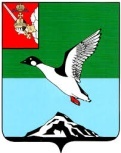 ЧЕРЕПОВЕЦКИЙ МУНИЦИПАЛЬНЫЙ РАЙОН ВОЛОГОДСКОЙ ОБЛАСТИКОНТРОЛЬНО-СЧЕТНЫЙ КОМИТЕТПервомайская ул., д.58, г.Череповец, Вологодская область, 162605 тел. (8202)  24-97-46,  факс (8202) 24-97-46,e-mail: kchk_chmr@cherra.ru «17» мая 2022 г.                                                       г. ЧереповецЗАКЛЮЧЕНИЕ № 56По результатам  экспертно-аналитического мероприятия   на проект решения Совета Тоншаловского сельского поселения   «О внесении изменений в решение Совета Тоншаловского сельского поселения   от 22.12.2021 №193 «О бюджете Тоншаловского  сельского поселения   на 2022 год и плановый период 2023 и 2024 годов».      Экспертно-аналитическое мероприятие проведено на основании  п. 1.5 плана работы контрольно-счетного комитета Череповецкого муниципального района (далее - КСК) на 2022 год, статьи 157 Бюджетного кодекса Российской Федерации, ст. 9 Федерального закона от 07.02.2011  № 6-ФЗ «Об общих принципах организации и деятельности контрольно-счетных органов субъектов Российской Федерации и муниципальных образований», п. 8.1 статьи 8 Положения о контрольно-счетном комитете Череповецкого муниципального района, утвержденного решением Муниципального  Собрания  района от 09.12.2021 № 252.        Проект решения Совета Тоншаловского сельского «О внесении изменений в решение Совета Тоншаловского сельского поселения   от 22.12.2021 № 193 «О бюджете Тоншаловского сельского поселения   на 2022 год и плановый период 2023 и 2024 годов» (далее – Проект) представлен Советом поселения 16.05.2022 года. Экспертиза Проекта проведена в соответствии с положением о бюджетном процессе в Тоншаловском  сельском поселении, утвержденным  решением Совета  Тоншаловского  сельского поселения   от 23.06.2020 № 129.       При внесении изменений основные характеристики бюджета на 2022 год составят: доходы  бюджета  29 422,3 тыс. рублей, (увеличение на 1549,6 тыс. руб.),  расходы  33 561,3 тыс. руб. (увеличение на 2033,5 тыс. руб.),  дефицит бюджета 4139,0 тыс. рублей (увеличение на 483,9 тыс. руб.) за счет остатков средств на счетах по учету средств бюджета на 01.01.2022.           Проектом  предлагается  внести изменения в 7 приложений, изложив их в новой редакции. Изменения доходов бюджета поселения в 2022 году изложены в следующей таблице.                                                                          Таблица № 1 (тыс. руб.)                                                                                        Проектом предлагается увеличение доходов  на 1549,6 тыс.  рублей  за счет безвозмездных поступлений:- прочих субсидий на реализацию мероприятий в рамках проекта «Народный бюджет» на 1238,8 тыс. руб.;- иных межбюджетных трансфертов на осуществление дорожной деятельности  в соответствии с заключенным соглашением в сумме 203,7 тыс. руб.;- прочих безвозмездных поступлений (пожертвования физических лиц на реализацию  проекта «Народный бюджет») в сумме 107,1 тыс. руб.Изменения в распределении бюджетных ассигнований в 2022 году по разделам изложены в следующей таблице.                                                                                             Таблица № 2 (тыс. руб.)                                                              В 2021 году проектом предлагается увеличение бюджетных ассигнований  на 2033,5 тыс.  руб. в том числе:- по разделу  «Национальная экономика» в сумме 203,7 тыс. рублей  на осуществление дорожной деятельности за счет иных межбюджетных трансфертов (в рамках заключенного соглашения); - по разделу  «Жилищно-коммунальное хозяйство» в сумме 1769,8 тыс. на реализацию проекта «Народный бюджет» («Оборудование зоны семейного отдыха по ул. Рабочая п. Тоншалово», «Зона семейного отдыха по ул. Лесная п. Тоншалово»); - по разделу  «Физическая культура и спорт» в сумме 60,0 тыс. рублей на геологические изыскания для целей строительства  «Тропы здоровья в п. Тоншалово».В результате анализа распределения бюджетных ассигнований бюджета по целевым статьям (муниципальным  программам и непрограммным направлениям) видам расходов классификации расходов бюджета поселения на 2022 год установлено, что предполагаемый Проект влечет за собой изменения объемов финансирования по 3 из 7 муниципальных программ, подлежащих реализации в 2022 году   (таблица 3).                                                                                               Таблица № 3 (тыс. руб.)                                                                                                Таким образом,  бюджетные ассигнования на реализацию мероприятий муниципальных программ увеличатся на 2033,5 тыс. рублей, непрограммные расходы не изменятся.       Рассмотрев данный проект, контрольно-счетный комитет установил нарушение, которое необходимо устранить:-   в  нарушении Приказа Минфина России от 06.06.2019 N 85н "О Порядке формирования и применения кодов бюджетной классификации Российской Федерации, их структуре и принципах назначения" в  приложениях 3,4,5  к Проекту  бюджетные ассигнования по подразделу «1105» и целевой статье «0100103242» на разработку проектно-сметной документации и проведение государственной экспертизы  «Тропа здоровья в п. Тоншалово» (строительство) в сумме 433,3 тыс. руб. и геологические изыскания  в сумме 60,0 тыс. руб. утверждаются по виду расходов 240. Данные расходы необходимо утвердить по виду расходов 410.       В соответствии с бюджетным законодательством увеличение бюджетных ассигнований  на исполнение существующих видов расходных обязательств может осуществляться при наличии соответствующих источников дополнительных поступлений в бюджет и (или) сокращении бюджетных ассигнований по отдельным статьям расходов бюджета. Согласно представленных материалов к Проекту видно, что поправки в бюджет вносятся в связи с увеличением объема безвозмездных поступлений.  Вывод: Проект решения Совета Тоншаловского сельского «О внесении изменений в решение Совета Тоншаловского сельского поселения   от 22.12.2021 № 193 «О бюджете Тоншаловского сельского поселения   на 2022 год и плановый период 2023 и 2024 годов» в целом соответствует требованиям  бюджетного законодательства, однако содержит нарушение, которое необходимо устранить. Председатель комитета                                                             Н.Г.ВасильеваНаименование доходовРешение от 22.12.2021 №193Проект решения на 16.05.2022Изменения Налоги на прибыль, доходы2396,02396,00Налоги на совокупный доход51,051,00Налог на имущество физических лиц4368,04368,00Земельный налог4039,04039,00Государственная пошлина 7,07,00Доходы от использования имущества, находящегося в государственной и муниципальной собственности170,0170,00Доходы от оказания платных услуг и компенсации затрат государства19,019,00Доходы от продажи материальных и нематериальных активов50,050,00Итого собственных доходов11 100,011 100,00Безвозмездные поступления16 772,718 322,3+1549,6Дотации бюджетам бюджетной системы Российской Федерации6288,16288,10Субсидии бюджетам бюджетной системы Российской Федерации8748,19986,9+1238,8Субвенции бюджетам бюджетной системы Российской Федерации269,7269,70Иные межбюджетные трансферты 1466,81670,5+203,7Прочие безвозмездные поступления0,0107,1+107,1Итого доходов27 872,729 422,3+1549,6Наименование разделов (подразделов)Решение от 22.12.2021 №193Проект решения на 16.05.2022Изменения Общегосударственные вопросы6718,36718,30Национальная оборона267,7267,70Национальная безопасность и правоохранительная деятельность356,0356,00Национальная экономика1466,81670,5+203,7Жилищно-коммунальное хозяйство6163,47933,2+1769,8Образование28,028,00 Культура, кинематография3000,03000,00Социальная политика1168,31168,30Физическая культура и спорт12 359,312 419,3+60,0Итого расходов31 527,833 561,3+2033,5Наименование муниципальной программыСумма расходов по муниципальным программамСумма расходов по муниципальным программамСумма расходов по муниципальным программамНаименование муниципальной программыРешение от 22.12.2021 №193Проект решения на 16.05.2022Изменения «Развитие физической культуры и спорта на территории Тоншаловского сельского поселения на 2022-2024 годы»12 359,312 419,3+60,0 «Развитие и совершенствование сети автомобильных дорог и искусственных сооружений общего пользования муниципального значения Тоншаловского сельского поселения на 2022-2024 годы».1466,81670,5+203,7«Обеспечение пожарной безопасности на территории  Тоншаловского сельского поселения на 2022-2024 годы»356,0356,00«Развитие материально-технической базы и информационно-коммуникационных технологий в Администрации Тоншаловского сельского поселения на 2022-2024 годы»718,9718,90«Благоустройство территории Тоншаловского сельского поселения на 2022-2024 годы»5962,97732,7+1769,8«Совершенствование муниципального управления в Тоншаловском сельском поселении на 2022-2024 годы»3854,73854,70«Формирование современной городской среды в Тоншаловском сельском поселении на 2022-2024 годы»108,5108,50Итого расходов24 827,126 860,6+2033,5